THE MATTER OF  LADISLAUS CHALULA V.UNITED REPUBLIC OF TANZANIAAPPLICATION No. 003/2018ORDER OF PROVISIONAL MEASURES17 MAY 2019The Court composed of: Sylvain ORÉ, President; Ben KIOKO, Vice-President; Rafaâ BEN ACHOUR, Ângelo V. MATUSSE, M-Thérèse MUKAMULISA, Suzanne MENGUE, Tujilane R. CHIZUMILA, Chafika BENSAOULA, Blaise TCHIKAYA, Stella I. ANUKAM, Judges; and Robert ENO, Registrar.In the matter of: Ladislaus Chalula Represented by Donald Omendi Deya, Counsel for Applicant, Pan African Lawyers UnionversusUNITED REPUBLIC OF TANZANIA,represented by:Dr. Clement Julius MASHAMBA, Solicitor General, Attorney General’s Chambersafter deliberation,issues the following Order:SUBJECT  OF THE APPLICATIONOn 2 March 2018, the Court received an Initial Application filed by Ladislaus CHALULA (hereinafter referred to as “the Applicant,” against the United Republic of Tanzania (hereinafter referred to as “the Respondent State,” for alleged violation of his human rights.The Applicant, currently imprisoned in Uyui Central Prison,Tabura, was convicted of murder and sentenced to death by hanging on 17 March 1995, by the High Court of Tanzania sitting in Tabora.  On 10th  June 1999, the Court of Appeal in Tabora, Tanzania's highest court, upheld the sentence. The Applicant alleges, inter alia, that the trial before the High Court was marred by irregularities, and that both the High Court and the Court of Appeal erred in their assessment of prosecution and visual identification evidence.In the Application for interim measures dated on 06th May 2019, the Court was requested to order provisional measures.PROCEEDINGS BEFORE THE COURTThe Application was received at the Court’s Registry on 2 March 2018.In accordance with Rule 35 of the Rules of Court, the Application was served on the Respondent State on 23 July 2018. JURISDICTIONWhen seized of an application, the Court conducts a preliminary examination of its jurisdiction, pursuant to Articles 3 and 5 of the Protocol to the African Charter on Human and Peoples' Rights on the Establishment of an African Court of Human and Peoples' Rights (hereinafter referred to as “the Protocol”).However, before ordering provisional measures, the Court need not satisfy itself that it has jurisdiction on the merits of the case, but needs to simply ensure that it has prima facie jurisdiction.   Article 3 (1) of the Protocol stipulates that “the jurisdiction of the Court shall extend to all cases and disputes submitted to it concerning the interpretation and application of the Charter, this Protocol and any other relevant Human Rights instrument ratified by the States concerned.”On 21 October 1986, the Respondent State became party to the African Charter on Human and Peoples' Rights (hereinafter referred to as “the Charter”) and the Protocol on 7 February 2006. It also made the declaration on 29 March 2010 accepting the jurisdiction of the Court to receive applications from individuals and non-governmental organizations in accordance with Articles 34(6) and 5(3) of the Protocol read together.The alleged violations which form the subject of the Application concern the rights protected in Articles 3(2), 4 and 7(1)(c) of the Charter. The Court therefore has jurisdiction rationae materiae to entertain the Application in the present case. In light of the foregoing, the Court has satisfied itself that it has prima facie jurisdiction to examine the Application.PROVISIONAL MEASURESAs stated in paragraph 4 above, the Applicant requests the Court to order provisional measures.According to Article 27(2) of the Protocol and Rule 51(1) of the Rules of Court “in cases of extreme gravity and urgency, and when necessary to avoid irreparable harm to persons, the Court shall adopt such provisional measures as it deems necessary” or “any interim measure which it deems necessary to adopt in the interest of the parties or of justice.”It lies with the Court to decide in each situation whether, in light of the particular circumstances of the case, it must exercise the jurisdiction conferred upon it by the afore-cited provisions.It is apparent from the case-file that the Applicant has been sentenced to death. In view of the circumstances of this case which bear the risk that  execution of the death sentence may impair the enjoyment of the rights set forth in Articles 3(2), 7(1)(c) of the Charter, the Court decides to exercise its powers under Article 27(2) of the Protocol.Accordingly, the Court finds that the circumstances require an Order of Provisional Measures pursuant to Article 27(2) of the Protocol and Rule 51 of the Rules of Court, so as to preserve the status quo, pending the determination of the main Application.  To remove any ambiguity, this Order is provisional and in no way prejudges the decisions of the Court as to its jurisdiction, admissibility of the Application and the merits of the case.OPERATIVE PART For these reasons,The Court, unanimously orders the Respondent State:to stay execution of  the death sentence, subject to the decision on the main Application, andto report to the Court within sixty (60) days of receipt of this Order, on the measures taken to implement it. Done at Arusha this Seventeenth Day of May in the Year Two Thousand and Nineteen, in English and French, the English text being authoritative.Signed:Sylvain ORÉ, PresidentRobert ENO, RegistrarAFRICAN UNION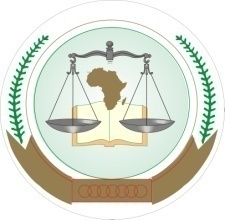 UNION AFRICAINEUNIÃO AFRICANAAFRICAN COURT ON HUMAN AND PEOPLES’ RIGHTSCOUR AFRICAINE DES DROITS DE L’HOMME ET DES PEUPLESAFRICAN COURT ON HUMAN AND PEOPLES’ RIGHTSCOUR AFRICAINE DES DROITS DE L’HOMME ET DES PEUPLESAFRICAN COURT ON HUMAN AND PEOPLES’ RIGHTSCOUR AFRICAINE DES DROITS DE L’HOMME ET DES PEUPLES